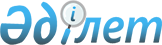 О внесении изменений в решение Таразского городского маслихата от 25 декабря 2013 года № 22-3 "О городском бюджете на 2014-2016 годы"Решение Таразского городского маслихата Жамбылской области от 29 октября 2014 года № 34-3. Зарегистрировано Департаментом юстиции Жамбылской области 6 ноября 2014 года № 2363      Примечание РЦПИ.

      В тексте документа сохранена пунктуация и орфография оригинала.

      В соответствии со статьями 9, 109 Бюджетного кодекса Республики Казахстан от 4 декабря 2008 года и статьей 6 Закона Республики Казахстан от 23 января 2001 года «О местном государственном управлении и самоуправлении в Республике Казахстан» Таразский городской маслихат РЕШИЛ:



      1. Внести в решение Таразского городского маслихата от 25 декабря 2013 года № 22-3 «О городском бюджете на 2014-2016 годы» (зарегистрировано в Реестре государственной регистрации нормативных правовых актов за № 2083, опубликовано 1 января 2014 года в газете «Жамбыл Тараз» № 1) следующие изменения:



      в пункте 1:



      в подпункте 1) цифры «26 012 900» заменить цифрами «26 142 850»;

      цифры «6 016 845» заменить цифрами «6 139 195»;

      цифры «213 111» заменить цифрами «220 711»;



      в подпункте 2) цифры «26 231 785» заменить цифрами «26 361 735».



      Приложение 1 к указанному решению изложить в новой редакции согласно приложению к настоящему решению.



      2. Контроль за исполнением и публикацию на интернет-ресурсе данного решения возложить на постоянную комиссию городского маслихата по бюджету и социально-экономическому развитию города.



      3. Настоящее решение вступает в силу с момента государственной регистрации в органах юстиции и вводится в действие с 1 января 2014 года.

      

      Председатель сессии

      Таразского городского маслихата            Ш. Усенбаев 

Приложение к решению

Таразского городского

маслихата № 34-3 от

29 октября 2014 года      Приложение 1 к решению

Таразского городского

маслихата № 22-3

от 25 декабря 2013 года Бюджет города Тараз на 2014 год
					© 2012. РГП на ПХВ «Институт законодательства и правовой информации Республики Казахстан» Министерства юстиции Республики Казахстан
				КатегорияКатегорияКатегорияКатегорияСумма, тысяч тенгеКлассКлассКлассСумма, тысяч тенгеПодклассПодклассСумма, тысяч тенгеНаименованиеСумма, тысяч тенге111231. ДОХОДЫ26 142 8501НАЛОГОВЫЕ ПОСТУПЛЕНИЯ6 139 19501Подоходный налог2 073 4172Индивидуальный подоходный налог2 073 41703Социальный налог1 734 3011Социальный налог1 734 30104Hалоги на собственность1 653 1361Hалоги на имущество846 2283Земельный налог254 3864Hалог на транспортные средства552 3905Единый земельный налог13205Внутренние налоги на товары, работы и услуги350 1472Акцизы45 3903Поступления за использование природных и других ресурсов122 9394Сборы за ведение предпринимательской и профессиональной деятельности167 7515Налог на игорный бизнес14 06708Обязательные платежи, взимаемые за совершение юридически значимых действий и (или) выдачу документов уполномоченными на то государственными органами или должностными лицами328 1941Государственная пошлина328 1942НЕНАЛОГОВЫЕ ПОСТУПЛЕНИЯ220 71101Доходы от государственной собственности38 9181Поступления части чистого дохода государственных предприятий2 3625Доходы от аренды имущества, находящегося в государственной собственности36 0659Прочие доходы от государственной собственности49102Поступления от реализации товаров (работ, услуг) государственными учреждениями, финансируемыми из государственного бюджета891Поступления от реализации товаров (работ, услуг) государственными учреждениями, финансируемыми из государственного бюджета8903Поступления денег от проведения государственных закупок, организуемых государственными учреждениями, финансируемыми из государственного бюджета2 1631Поступления денег от проведения государственных закупок, организуемых государственными учреждениями, финансируемыми из государственного бюджета2 16304Штрафы, пеня, санкции, взыскания, налагаемые государственными учреждениями, финансируемыми из государственного бюджета, а также содержащимися и финансируемыми из бюджета (сметы расходов) Национального Банка Республики Казахстан10 7931Штрафы, пеня, санкции, взыскания, налагаемые государственными учреждениями, финансируемыми из государственного бюджета, а также содержащимися и финансируемыми из бюджета (сметы расходов) Национального Банка Республики Казахстан, за исключением поступлений от организаций нефтяного сектора10 79306Прочие неналоговые поступления168 7481Прочие неналоговые поступления168 7483ПОСТУПЛЕНИЯ ОТ ПРОДАЖИ ОСНОВНОГО КАПИТАЛА658 13101Продажа государственного имущества, закрепленного за государственными учреждениями300 2311Продажа государственного имущества, закрепленного за государственными учреждениями300 23103Продажа земли и нематериальных активов357 9001Продажа земли320 0002Продажа нематериальных активов37 9004ПОСТУПЛЕНИЯ ТРАНСФЕРТОВ19 124 81302Трансферты из вышестоящих органов государственного управления19 124 8132Трансферты из областного бюджета19 124 813Функциональная группаФункциональная группаФункциональная группаФункциональная группаСумма, тысяч тенгеАдминистратор бюджетных программАдминистратор бюджетных программАдминистратор бюджетных программСумма, тысяч тенгеПрограммаПрограммаСумма, тысяч тенгеНаименование111232. ЗАТРАТЫ26 361 73501Государственные услуги общего характера332 147112Аппарат маслихата района (города областного значения)27 369001Услуги по обеспечению деятельности маслихата района (города областного значения)26 519003Капитальные расходы государственного органа850122Аппарат акима района (города областного значения)171 787001Услуги по обеспечению деятельности акима района (города областного значения)165 600003Капитальные расходы государственного органа6 187452Отдел финансов района (города областного значения)92 959001Услуги по реализации государственной политики в области исполнения бюджета района (города областного значения) и управления коммунальной собственностью района (города областного значения)37 347003Проведение оценки имущества в целях налогообложения12 685010Приватизация, управление коммунальным имуществом, постприватизационная деятельность и регулирование споров, связанных с этим1 480011Учет, хранение, оценка и реализация имущества, поступившего в коммунальную собственность200018Капитальные расходы государственного органа1 247028Приобретение имущества в коммунальную собственность40 000453Отдел экономики и бюджетного планирования района (города областного значения)40 032001Услуги по реализации государственной политики в области формирования и развития экономической политики, системы государственного планирования и управления района (города областного значения)37 418004Капитальные расходы государственного органа2 61402Оборона2 613122Аппарат акима района (города областного значения)2 613005Мероприятия в рамках исполнения всеобщей воинской обязанности2 61303Общественный порядок, безопасность, правовая, судебная, уголовно-исполнительная деятельность196 904458Отдел жилищно-коммунального хозяйства, пассажирского транспорта и автомобильных дорог района (города областного значения)196 904021Обеспечение безопасности дорожного движения в населенных пунктах196 90404Образование13 933 827464Отдел образования района (города областного значения)3 110 633009Обеспечение деятельности организаций дошкольного воспитания и обучения1 938 355040Реализация государственного образовательного заказа в дошкольных организациях образования1 172 278464Отдел образования района (города областного значения)9 276 137003Общеобразовательное обучение8 881 676006Дополнительное образование для детей394 461464Отдел образования района (города областного значения)1 211 139001Услуги по реализации государственной политики на местном уровне в области образования46 679005Приобретение и доставка учебников, учебно-методических комплексов для государственных учреждений образования района (города областного значения)194 672012Капитальные расходы государственного органа1 905015Ежемесячная выплата денежных средств опекунам (попечителям) на содержание ребенка-сироты (детей-сирот), и ребенка (детей), оставшегося без попечения родителей91 672067Капитальные расходы подведомственных государственных учреждений и организаций876 211467Отдел строительства района (города областного значения)335 918037Строительство и реконструкция объектов образования335 91806Социальная помощь и социальное обеспечение1 303 210451Отдел занятости и социальных программ района (города областного значения)1 078 269002Программа занятости141 044005Государственная адресная социальная помощь53 874006Оказание жилищной помощи267 960007Социальная помощь отдельным категориям нуждающихся граждан по решениям местных представительных органов54 225010Материальное обеспечение детей-инвалидов, воспитывающихся и обучающихся на дому21 500013Социальная адаптация лиц, не имеющих определенного места жительства145 053014Оказание социальной помощи нуждающимся гражданам на дому91 846016Государственные пособия на детей до 18 лет195 300017Обеспечение нуждающихся инвалидов обязательными гигиеническими средствами и предоставление услуг специалистами жестового языка, индивидуальными помощниками в соответствии с индивидуальной программой реабилитации инвалида106 031023Обеспечение деятельности центров занятости населения1 436451Отдел занятости и социальных программ района (города областного значения)220 519001Услуги по реализации государственной политики на местном уровне в области обеспечения занятости и реализации социальных программ для населения64 888011Оплата услуг по зачислению, выплате и доставке пособий и других социальных выплат910021Капитальные расходы государственного органа1 587025Внедрение обусловленной денежной помощи по проекту Өрлеу147 648067Капитальные расходы подведомственных государственных учреждений и организаций5 486458Отдел жилищно-коммунального хозяйства, пассажирского транспорта и автомобильных дорог района (города областного значения)4 422050Реализация Плана мероприятий по обеспечению прав и улучшению качества жизни инвалидов442207Жилищно-коммунальное хозяйство6 920 631458Отдел жилищно-коммунального хозяйства, пассажирского транспорта и автомобильных дорог района (города областного значения)854 793002Изъятие, в том числе путем выкупа земельных участков для государственных надобностей и связанное с этим отчуждение недвижимого имущества799 193003Организация сохранения государственного жилищного фонда44 500031Изготовление технических паспортов на объекты кондоминиумов4 063049Проведение энергетического аудита многоквартирных жилых домов7 037463Отдел земельных отношений района (города областного значения)229 537016Изъятие земельных участков для государственных нужд229 537464Отдел образования района (города областного значения)49 818026Ремонт объектов в рамках развития городов и сельских населенных пунктов по Дорожной карте занятости 202049 818467Отдел строительства района (города областного значения)3 785 758003Проектирование, строительство и (или) приобретение жилья коммунального жилищного фонда1 921 315004Проектирование, развитие, обустройство и (или) приобретение инженерно-коммуникационной инфраструктуры1 864 443479Отдел жилищной инспекции района (города областного значения)13 263001Услуги по реализации государственной политики на местном уровне в области жилищного фонда13 263458Отдел жилищно-коммунального хозяйства, пассажирского транспорта и автомобильных дорог района (города областного значения)218 369012Функционирование системы водоснабжения и водоотведения157 225028Развитие коммунального хозяйства61 144467Отдел строительства района (города областного значения)715 171006Развитие системы водоснабжения и водоотведения715 171458Отдел жилищно-коммунального хозяйства, пассажирского транспорта и автомобильных дорог района (города областного значения)1 053 922015Освещение улиц в населенных пунктах233 132016Обеспечение санитарии населенных пунктов339 057017Содержание мест захоронений и захоронение безродных2 129018Благоустройство и озеленение населенных пунктов479 60408Культура, спорт, туризм и информационное пространство486 303455Отдел культуры и развития языков района (города областного значения)96 361003Поддержка культурно-досуговой работы96 361467Отдел строительства района (города областного значения)77 839011Развитие объектов культуры77 839465Отдел физической культуры и спорта района (города областного значения)27 379001Услуги по реализации государственной политики на местном уровне в сфере физической культуры и спорта13 799004Капитальные расходы государственного органа850005Развитие массового спорта и национальных видов спорта2 489006Проведение спортивных соревнований на районном (города областного значения) уровне4 991007Подготовка и участие членов сборных команд района (города областного значения) по различным видам спорта на областных спортивных соревнованиях5 250455Отдел культуры и развития языков района (города областного значения)84 066006Функционирование районных (городских) библиотек84 066456Отдел внутренней политики района (города областного значения)30 885002Услуги по проведению государственной информационной политики через газеты и журналы25 000005Услуги по проведению государственной информационной политики через телерадиовещание5 885455Отдел культуры и развития языков района (города областного значения)31 111001Услуги по реализации государственной политики на местном уровне в области развития языков и культуры21 005032Капитальные расходы подведомственных государственных учреждений и организаций10 106456Отдел внутренней политики района (города областного значения)138 662001Услуги по реализации государственной политики на местном уровне в области информации, укрепления государственности и формирования социального оптимизма граждан91 717003Реализация мероприятий в сфере молодежной политики44 651006Капитальные расходы государственного органа1 130032Капитальные расходы подведомственных государственных учреждений и организаций1 16410Сельское, водное, лесное, рыбное хозяйство, особо охраняемые природные территории, охрана окружающей среды и животного мира, земельные отношения169 352462Отдел сельского хозяйства района (города областного значения)18 748001Услуги по реализации государственной политики на местном уровне в сфере сельского хозяйства17 700006Капитальные расходы государственного органа1 048473Отдел ветеринарии района (города областного значения)62 882001Услуги по реализации государственной политики на местном уровне в сфере ветеринарии39 900005Обеспечение функционирования скотомогильников (биотермических ям)4 176006Организация санитарного убоя больных животных665007Организация отлова и уничтожения бродячих собак и кошек17 716008Возмещение владельцам стоимости изымаемых и уничтожаемых больных животных, продуктов и сырья животного происхождения425463Отдел земельных отношений района (города областного значения)72 403001Услуги по реализации государственной политики в области регулирования земельных отношений на территории района (города областного значения)41 709006Землеустройство, проводимое при установлении границ районов, городов областного значения, районного значения, сельских округов, поселков, сел30 000007Капитальные расходы государственного органа694473Отдел ветеринарии района (города областного значения)15 319011Проведение противоэпизоотических мероприятий15 31911Промышленность, архитектурная, градостроительная и строительная деятельность76 017467Отдел строительства района (города областного значения)49 542001Услуги по реализации государственной политики на местном уровне в области строительства48 542017Капитальные расходы государственного органа1 000468Отдел архитектуры и градостроительства района (города областного значения)26 475001Услуги по реализации государственной политики в области архитектуры и градостроительства на местном уровне25 875004Капитальные расходы государственного органа60012Транспорт и коммуникации1 879 328458Отдел жилищно-коммунального хозяйства, пассажирского транспорта и автомобильных дорог района (города областного значения)1 879 328022Развитие транспортной инфраструктуры385 570023Обеспечение функционирования автомобильных дорог142 907045Капитальный и средний ремонт автомобильных дорог районного значения и улиц населенных пунктов1 350 85113Прочие1 048 964452Отдел финансов района (города областного значения)13 661012Резерв местного исполнительного органа района (города областного значения)13 661458Отдел жилищно-коммунального хозяйства, пассажирского транспорта и автомобильных дорог района (города областного значения)608 496001Услуги по реализации государственной политики на местном уровне в области жилищно-коммунального хозяйства, пассажирского транспорта и автомобильных дорог39 085060Увеличение уставных капиталов специализированных уполномоченных организаций544 091065Формирование или увеличение уставного капитала юридических лиц25 320467Отдел строительства района (города областного значения)410 044077Развитие инженерной инфраструктуры в рамках Программы «Развитие регионов»410 044494Отдел предпринимательства и промышленности района (города областного значения)16 763001Услуги по реализации государственной политики на местном уровне в области развития предпринимательства и промышленности15 403003Капитальные расходы государственного органа1 36015Трансферты12 439452Отдел финансов района (города областного значения)12 439006Возврат неиспользованных (недоиспользованных) целевых трансфертов12 4393. Чистое бюджетное кредитование0Бюджетные кредиты0Погашение бюджетных кредитов04. Сальдо по операциям с финансовыми активами0Приобретение финансовых активов0Поступления от продажи финансовых активов государства05. Дефицит (профицит) бюджета-218 8856. Финансирование дефицита (использование профицита) бюджета218 885КатегорияКатегорияКатегорияКатегорияСумма, тысяч тенгеКлассКлассКлассСумма, тысяч тенгеПодклассПодклассСумма, тысяч тенгеНаименованиеСумма, тысяч тенге111237Поступления займов573 4881Внутренние государственные займы573 4882Договоры займа573 4888Используемые остатки бюджетных средств157 397Функциональная группаФункциональная группаФункциональная группаФункциональная группаСумма, тысяч тенгеАдминистратор бюджетных программАдминистратор бюджетных программАдминистратор бюджетных программСумма, тысяч тенгеПрограммаПрограммаСумма, тысяч тенгеНаименование12316Погашение займов512 000452Отдел финансов района (города областного значения)512 000008Погашение долга местного исполнительного органа перед вышестоящим бюджетом512 000